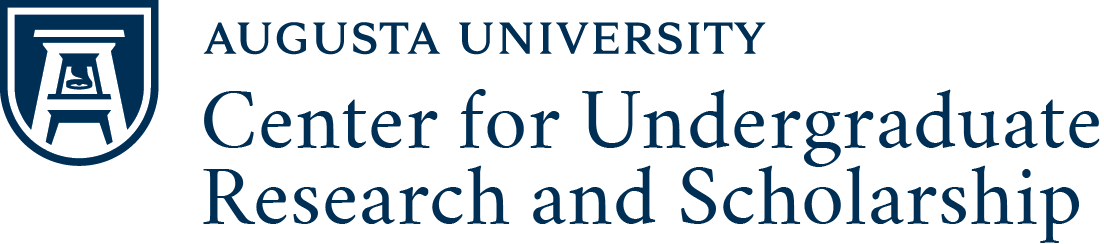 Sample of Questions to ask when meeting with Faculty MentorAs a potential student researcher, you will want to ask questions during your initial meeting with faculty mentors. They likely have been working on this project for several years and you are jumping into an ongoing project. Learning about the “Big Picture” is important for you to have a baseline of knowledge. Here is a list of questions you can select from as you prepare for your meeting.  All are not relevant, but select the few that make sense for your meeting.Please tell me more about your research, specifically about ____________.OR, I read that your research involves________________ can you tell me more about this?As a student researcher, what are some of the tasks you would need me to learn?  What is my role in this project?Could you send me any articles or journals I could review to get more information on this subject matter?  Previous publications?What trainings are required in order to participate?I have identified these days and times that I can participate as a student researcher.  Will this work with your schedule?Do you have any tips you can share for me to be successful?Who all would I be working with?  Would you (the PI) be my main contact person or someone else involved?If Honors student:  I am an Honors student and need to write an Honors Thesis.  Would you be able to help me identify a project? Would you be my Faculty Advisor/Mentor?Will I be working with Human Subjects or Animals in this study?Which buildings would I need access to?  Any special permissions needed?The Center for Undergraduate Research and Scholarship office offers a course that I can sign up for to capture this on my transcripts.  With your permission, I can sign up for this course.  You (the mentor) would be the faculty of record.  It is a Pass/Fail course.